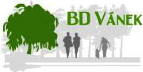 D O M O V N Í     Ř Á D Bytového družstva Vánek Čl. 1Úvodní ustanoveníDomovní řád upravuje podmínky a způsob užívání domů, bytů, nebytových prostorů 
a společných částí domu v domech Bytového družstva Vánek, přičemž základní úprava vzájemných práv a povinností mezi družstvem a jeho členem je v této oblasti stanovena občanských zákoníkem, nájemní smlouvou a stanovami družstva.čl. 2Základní pojmyBytem se rozumí místnost nebo soubor místností, které jsou rozhodnutím stavebního úřadu určeny k bydlení.Nebytové prostory jsou jednotlivé místnosti nebo soubory místností, které jsou rozhodnutím stavebního úřadu určeny k jiným účelům než k bydlení (např. 
k podnikatelské činnosti, společenské, zájmové činnosti, garáže a ateliéry). Nebytovými prostory nejsou příslušenství bytu ani společné prostory (části) domu.Příslušenstvím k bytu jsou vedlejší místnosti i prostory určené k tomu, aby byly s bytem používány (např. sklepní kóje, apod.).Společnými částmi domu jsou zejména základy, střechy, hlavní svislé a vodovodní konstrukce, vchody, schodiště, chodby,  sušárny, kočárkárny,  rozvody tepla a teplé vody, kanalizace, plynu, elektřiny, společné antény, a to i když jsou umístěny mimo dům. Čl. 3Práva a povinnosti z nájmu bytuPráva a povinnosti z nájmu bytu upravuje nájemní smlouva a stanovy BD.Bytové družstvo zajišťuje spolu s výkonem samosprávy plný a nerušený výkon práv člena družstva - nájemce při užívání bytu a to v souladu se stanovami a směrnicemi družstva.Bytové družstvo je oprávněno po předchozím oznámení nájemci vstoupit do bytu či nebytového prostoru za účelem zjištění technického stavu bytu (nebytového prostoru) 
a provedení odečtu, kontroly příp. výměny měřidel tepla, teplé a studené vody. Ve výjimečných případech (havárie, ohrožení života a zdraví osob, bezprostředně hrozí škoda na majetku) bude zajištěno zpřístupnění bytu policií i bez souhlasu nájemce. 
O tomto zásahu vyrozumí družstvo neprodleně nájemce a pořídí o zásahu písemný protokol. Pro předcházení násilnému otevření bytu  nebo nebytového prostoru z důvodu havárie apod. se doporučuje v případě déle trvající nepřítomnosti nájemce oznámit družstvu místo pobytu nebo adresu a telefon osoby zplnomocněné ke zpřístupnění bytu.Nájemce je povinen řádně užívat byt, společné části domu a řádně užívat plnění, jejichž poskytování je spojeno s užíváním bytu.  Nájemci bytů (nebytových prostor) jsou povinni při výkonu svých práv dbát, aby bylo 
v domě vytvořeno prostředí zajišťující ostatním nájemcům výkon jejich práv. Výkon práv a povinností vyplývajících z nájemního vztahu nesmí bez právního důvodu zasahovat 
do práv a oprávněných zájmů jiných osob a nesmí být v rozporu s dobrými mravy.Čl. 4Držení domácích zvířatNájemce bytu nese plnou odpovědnost za domácí zvířata, která jsou v bytě držena (psi, kočky, morčata apod.). Je současně povinen dbát, aby nedocházelo k rušení užívacího práva ostatních obyvatel domů a byla dodržována čistota v domě.Čl. 5Užívání společných částí (prostorů a zařízení) domuSpolečné části domu se užívají jen k účelům odpovídajícím jejich povaze a určení. Umísťování jakýchkoliv předmětů, nepatřících k vybavení domu, není ve společných prostorách dovoleno.Nájemci jsou povinni zejména:umožnit přístup k uzávěrům, hydrantům, měřičům, vstupům do zařízení požární ochrany,zabezpečit, aby v domě nebyly ukládány látky snadno vznětlivé či jinak nebezpečné, nebylo užíváno otevřeného ohně,zabezpečit, aby věci uložené ve sklepech nebyly zdrojem šíření hmyzu a hlodavců.Čl. 6 SušárnyU sušáren je nájemce povinen dobu svého využití sušárny zapsat do týdenního plánu vyvěšeného v sušárně a bez prodlení po ukončení vymezené doby sušení prostor uvolnit 
pro potřeby ostatních nájemců v domě. Předpokládaná doba sušení prádla po vyvěšení 
na instalované šňůry je max. 48 hodin. čl. 7Vyvěšování a vykládání věcíNájemci bytu nesmí bez písemného souhlasu družstva umísťovat na vnější konstrukce domů např. lodžií a oken, na fasádu, střechu a anténní stožár jakékoliv zařízení a předměty.Pro stavbu a instalaci venkovních rozhlasových a televizních antén a jejich svodů je třeba předchozího souhlasu družstva. Stavební řád může nařídit přeložení nebo úpravu antén, které ohrožují stavební stav nemovitosti nebo bezpečnost okolí anebo ruší jeho vzhled.Čl. 8Zajištění pořádku a čistoty v doměNájemce a osoby s ním společně bydlící jsou povinny udržovat v domě pořádek a čistotu, Družstvo je povinno zajistit provádění úklidových prací ve všech společných částech domu. V případě, že členská schůze domovní samosprávy (resp. nájemci ve vchodu) rozhodne o tom, že úklid budou provádět sami nájemci bytů, jsou tito povinni podílet se na úklidu společných prostor v domě, zametání a mytí schodů a chodeb, udržování čistoty ve sklepě, čištění schodišťových oken, zábradlí, osvětlovacích zařízení a vchodových dveří a to podle zásad a v rozsahu stanovených výborem domovní samosprávy v souladu s nájemní smlouvou.Vyklepávat koberce, rohožky apod. je možné pouze na místech k tomu určených.Na společných chodbách a schodištích nelze ukládat dlouhodobě jakékoli předměty (skříňky, botník, květiny, stavení odpad aj.) z důvodu požární bezpečnostiČl. 9Otevírání a zavírání domuNájemníci jsou povinni při vstupu resp. odchodu z domu zavírat dveře tak, aby se znemožnil volný vstup cizích osob. V případě, že družstvo rozhodne o tom, že dům bude uzavřen a uzamčen neustále, jsou všichni obyvatelé domu toto rozhodnutí povinni respektovat.Družstvo je povinno zajistit, aby každý nájemce obdržel dva klíče (čipy) od domovních dveří zdarma a další klíče/čipy za úplatu.Klíče od společných prostorů a zařízení domu včetně těch prostorů, kde je umístěn hlavní uzávěr vody apod. jsou podle rozhodnutí výboru domovní samosprávy uloženy na určeném místě.Čl. 10Klid v doměNájemci jsou povinni užívat byt v souladu s dobrými mravy tak, aby neobtěžovali ostatní nájemce nadměrným hlukem.V době od 22.00 hod do 6.00 hod, jsou nájemci povinni dodržovat noční klid.Klid v domě jsou povinni dodržovat i nájemci nebytových prostor.čl. 11Závěrečná ustanoveníDomovním řádem nejsou dotčena práva a povinnosti vyplývající z jiných právních předpisů.Ustanovení domovního řádu se vztahují přiměřeně i na vlastníky bytů v domech.Domovní řád byl schválen představenstvem BD Vánek  dne          . 2016.                                                                                  Domovní řád nabyl účinnosti dnem vyvěšení. 						…………………………………….                                                                                                                     Ing. Miroslav Sivák, CSc.						předseda představenstva  BD Vánek